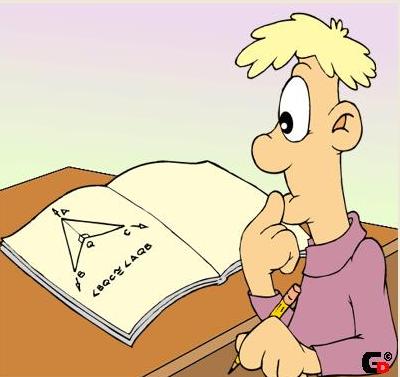 М.В.Котова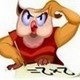 Рабочая тетрадь к курсу «Технология проектной деятельности» (5 – 6 кл.)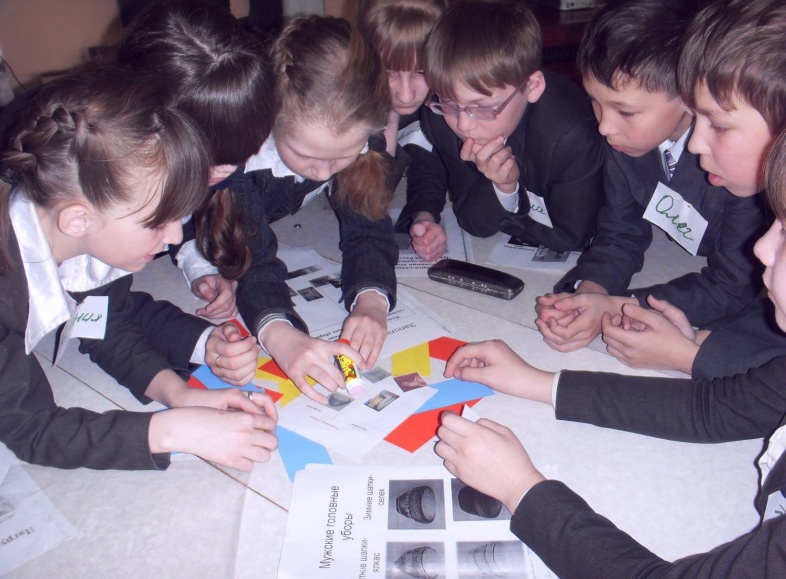 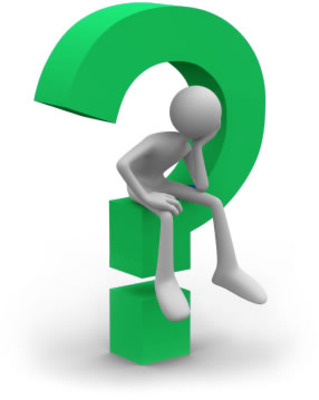 г.Чайковский, 2012Содержание1 «Проект? Проект… Проект!!!»Прочитайте текст и ответьте на вопросы:Как вы понимаете смысл эпиграфа?Как вы поняли, что такое проект? Запиши определение в тетрадь.Что такое «пять П»? Подготовь устный ответ.Почему создание проектов  необходимо современным школьникам? Подготовь устный ответ.Как ты считаешь, нужно ли лично тебе участвовать в создании проекта? Почему?Скажи мне – и я не услышу,Покажи мне – и я не увижу,Вовлеки меня – и я научусь!Международная программа по оценке образовательных достижений учащихся, определяет уровень знаний, получаемых учащимися различных стран в школах, и степень их подготовленности к активному включению в жизнь общества. По итогам этих исследованиях выявлено, что «российские школьники испытывают затруднения вприменении  знаний в ситуациях, близких к повседневной жизни, а также в работе с информацией».Результаты нашей молодежи в этом исследовании вызывают тревогу, свидетельствуя о том, что российская школа не обеспечивает достаточную готовность ее выпускников к жизни. Россия заняла 28 место из 32 стран-участниц. Победителями стали ученики из Финляндии. В списке лидеров немало стран, активно использующих проекты в обучении.Сегодня  «Проектная деятельность и технология» — самый популярный  предмет в английских школах. Все большее количество работодателей считает его хорошей подготовкой к любой профессиональной деятельности.В российских школах в последние годы получили распространение данные подходы к организации проектной деятельности учащихся.Обязательное условие - выполнение каждым учащимся в течение учебного года персонального проекта.Проект — это совместная деятельность учителя и учащихся, направленная на поиск решения возникшей проблемы, проблемной ситуации.Учебный проект — совместная учебно-познавательная, творческая или игровая деятельность учащихся-партнеров, имеющая общую цель, согласованные методы, способы деятельности, направленная на достижение общего результата по решению какой-либо проблемы, значимой для участников проекта.Проект – это «пять П»:  Проблема,   Планирование,   Поиск информации,   Продукт,   Презентация (представление).Например:Проблема – младшие школьники не знают правила дорожного движения.Планирование – запланирую провести с ними игру на знание правил дорожного движения.Поиск информации – для этого поищу информацию в библиотеке, в сети Интернет.Продукт – создание и проведение игры для младших школьников «Светофор» на знание правил дорожного движения.Презентация – я представлю одноклассникам, как я работал над создание игры.Почему создание проектов  необходимо современным школьникам?В школе нужно учить тому, что может пригодиться. А пригодится в жизни:умение общаться, умение вступать в диалог, задавать вопросы, умение вести дискуссию,умение отстаивать свою точку зрения, сотрудничать, ставить перед собой цель и ее достигать, умение найти нужную информацию, умение планировать свою деятельность, время, умение выступить перед другими людьми. Всему этому обучается ученик в ходе работы над собственным проектом.Если ученик будет обладать указанными свойствами, то он будет, вероятнее всего, успешен  в современном обществе. Если ученик сумеет справиться с работой над учебным проектом, можно надеяться, что во взрослой жизни он окажется более приспособленным: сумеет планировать собственную деятельность, ориентироваться в разнообразных ситуациях, совместно работать с различными людьми, т.е. адаптироваться к меняющимся условиям.Проект – работа, направленная на решение конкретной проблемы, надостижение оптимальным способом заранее запланированного результата.Для ученика проект – это возможность максимального раскрытия своеготворческого потенциала. Это деятельность, которая позволяет проявить себяиндивидуально или в группе, попробовать свои силы, приложить свои знания,принести пользу, показать публично достигнутый результат. Это деятельность,направленная на решение интересной проблемы, сформулированной самимиучащимися. Проект может быть и индивидуальным, и групповым. Мы будем работать в группах, так как таким образом мы учимся общению, учимся слушать друг друга, отстаивать свое собственное мнение,  быть терпимыми. Некоторые типы проектов.Практико-ориентированный проект (или социальный) нацелен на решение социальных задач, отражающих интересы участников проекта. Эти проекты отличает четко обозначенный с самого начала результат деятельности его участников, который может быть использован в жизни класса, школы, микрорайона, города, государства. Ценность проекта заключается в реальности использования продукта на практике и его способности решить заданную проблему.Социальный проект – это качественное изменение окружающей действительности.Информационный проект направлен на сбор информации о каком-либо объекте или явлении с целью анализа, обобщения и представления информации для широкой аудитории. Такие проекты требуют хорошо продуманной структуры и возможности ее коррекции по ходу работы. Выходом проекта  является выступление на классном часу, уроке.Творческий проект предполагает максимально свободный и нетрадиционный подход к его выполнению и презентации результатов. Это могут быть театрализации, игры, произведения изобразительного или декоративно-прикладного искусства, видеофильмы и т. п.Послесловие. «Представьте себе девушку, которая сшила себе платье. Если она вложила душу в свою работу, работала охотно, с любовью, самостоятельно сделала выкройку и придумала фасон платья, самостоятельно его сшила, то это и есть образец типичного проекта,» - так писал в 1918 г. один из основоположников «метода проектов», последователь Джона Дьюи, профессор педагогики учительского колледжа при Колумбийском университете Уильям ХердКилпатрик.2 Исследование реальной ситуации с помощью опроса и анкетированияДля справки: респондент – это человек, который отвечает на вопросы.Чтобы узнать, какова реальная ситуация, в чем заключается проблема, можно использовать опрос и анкетирование.Опрос можно рассматривать как один из самых распространённых методов получения информации. Опрос заключается в том, что человеку задают специальные вопросы, ответы на которые позволяют исследователю получить необходимые сведения о том, чем он интересуется. Основное предназначение социологических опросов - получение информации.Виды опросов: 1) Опрос по месту жительства респондента  (квартирный опрос): тот, кто опрашивает, ходит по квартирам и задает вопросы. 2)Уличный опрос.3) Опрос в местах продаж (опрос покупателей в магазине). 4) Опрос в местах скопления людей. 5)Телефонный опрос: вопросы задаются по телефону. 6) Интернет-опросы. 7)Анкета.Анкетирование (от франц. enquete, буквально — расследование), одно из основных средств исследования. В процессе анкетирования каждому лицу из группы, выбранной для анкетирования, предлагается ответить письменно на вопросы, поставленные в форме опросного листа — анкеты.По форме вопросы разделяются на:Открытые. То есть на вопрос можно дать свободный ответ, например: "Что вы думаете делать после службы в армии?".Закрытые. Ответ заключается в выборе из нескольких предлагаемых в анкете утверждений. Например: "Что вы думаете делать после службы в армии?" Варианты ответов: а) работать; б) учиться; в)останусь по контракту в армии.Открытые вопросы дают более глубокие сведения, но их трудно обрабатывать. Ответы на вопросы носят, как правило, анонимный характер.Основные правила построения анкеты: - корректно и грамотно сформулированные вопросы; - отсутствие слишком сложных или некорректных  вопросов; - соответствие формулировки вопросов образовательному уровню опрашиваемой группы; - в закрытых вопросах должны быть предусмотрены все возможные варианты ответов; - общее количество вопросов не должно быть слишком большим, чтобы не утомлять или раздражать опрашиваемого.Анкетирование может проводиться разными способами: анкета заполняется в присутствии сборщика индивидуально; групповое заполнение в присутствии сборщика; опрашиваемые самостоятельно заполняют и для сохранения анонимности одновременно сдают анкеты.После опроса или анкетирования результаты необходимо обработать и сделать выводы о том вопросе, который вас интересует. Например, вы задавали закрытый вопрос «Знаете ли вы правила перехода через дорогу?». Ваши варианты ответа были: а) да, б) нет. Вы подсчитали ответы и получили результат: 20 человек ответили «да», 5  - «нет». Необходимо перевести в процентное соотношение: «да» ответили, то есть знают правила перехода через дорогу, 20 человек из 25 , это 80 % опрошенных. Не знают правил 5 человек из 25, то есть 20 % опрошенных. Вы делаете вывод, что большинство правила знают, значит нет необходимости создавать проект по данной теме.3Как сформулировать цельПрочитайте текст и устно ответьте на вопросы:Как вы поняли, что такое цель и для чего нужно ее ставить? Как правильно поставить цель? Приведите примеры.Если идти, не зная куда, то точно придешь не туда.Не помню, кто сказал, но эта фраза точно указывает на необходимость ставить цели.Цель нужна для того, чтобы знать, куда Вы хотите попасть и в каком направлении двигаться. Как корабль, который движется посреди океана, выбирает направление и идет кпоставленной цели,например к земле, так и в жизни те, кто,  используяметоды постановки целей, знает куда идет и что делать, в результате достигает этой цели.Те же, у кого нет целей, живут, а потом сожалеют, что прожили жизнь бесцельно.Цель - это представление результата деятельности по проекту.  Цель – это запись  конечного результата, соответствующего вашим ожиданиям, того, что вы получите потом, но так как вы видите это сейчас. Поставить цель – это значит сформулировать, что должно быть изменено в результате ваших действий, чтобы  разрешить проблему.Формулировка цели отвечает на вопрос: «Что надо сделать, чтобы проблема перестала существовать?»Цель должна быть конкретной, то есть вы должны четко представлять, какой будет результат.Обычно в проекте цель начинается с глагольного существительного (производного от глаголов): обеспечение, создание, организация и т.д. Формулировать цель с помощью глагола  - неправильно! Не обеспечить, а обеспечение, не научить, а обучение, не провести, а проведение!!!Пример 1.  Ваша цель – получение «4»  по русскому языку аз 1 четверть. Реальная ситуация – у вас по русскому «3». Желаемая ситуация -  в результате ваших действий  появится  «4». Пока ее нет, она только в ваших мыслях, как ожидаемый результат ваших действий. Способ достижения цели: усиленная работа по предмету, выполнение всех заданий и требований учителя.Пример 2. Ваша цель – убеждение мамы завести котенка. Реальная ситуация – котенка нет, мама категорически против. Желаемая ситуация – котенка очень хочется. Конкретный ожидаемый результат – котенок в вашем доме. Способ достижения цели: разговоры с мамой.Пример 3. Ваша цель – ремонт старого кресла в саду-огороде. Реальная ситуация – сломанное кресло с разорванной обивкой и на трех ножках. Желаемая ситуация – кресло стоит на положенных ему четырех ножках и имеет гладкую поверхность сидения. Конкретный ожидаемый результат – отремонтированное кресло. Способ достижения цели: ремонтные работы.(Примеры составлены по материалам  Рабочей тетради Г.Б.Голуб и др.)Практическая работа.  Заполни схему.Ситуация: вы пригласили домой одноклассников и обнаружили, что вам нечем угостить ребят.4 Постановка задачПрочитайте текст, ответьте на вопросы:Что такое задача проекта? 2.  Как правильно поставить задачи?Задача – указание на промежуточный результат, который должен быть получен для достижения цели. Задачи – это шаги для достижения цели. Оптимальное количество задач – 3 или 4. Формулировка задач, как правило, начинается с глагола совершенного вида (провести, организовать, собрать и т.д.)Например, (смотри пример 3 темы «От проблемы к цели») мы можем утверждать, что старое кресло починено, если ножка окажется прочно закреплена, пружина заменена целой, поверхность сидения укреплена доской, обтянутой поролоном т тканью. Таким образом, мы ставим перед собой задачи: 1) закрепить ножку на крестовине, 2) сменить пружину, 3 ) реставрировать сиденье (Примеры составлены по материалам  Рабочей тетради Г.Б.Голуб и др.).Пример 1 (смотри пример 1 темы «От проблемы к цели»). Цель – получение «4» по русскому языку за 1 четверть. Задачи (то ест шаги, которые надо сделать, чтоб достигнуть цели): 1) тщательно выполнять все домашние задания, 2) выполнять все требования и рекомендации учителя, 3) наизусть учить все правила. В результате данных шагов цель будет достигнута.Практическая работаВспомните практическую работу «От проблемы к цели» (Ситуация: вы пригласили домой одноклассников и обнаружили, что вам нечем угостить ребят), сформулируйте задачи, исходя из поставленной вами на прошлом занятии цели и выбранным способом для ее  достижения.Задачи:5  Ожидаемые результаты и способы их оценкиПрочитайте текст и ответьте на вопросы:Что такое ожидаемый результат деятельности?Что такое критерии оценки результата? 3. Что такое риски?Ожидаемые результаты – это конкретные результаты, которых вы ожидаете после реализации вашего проекта. Результаты для вас, как проектантов,  и общества, то есть тех, для кого вы разрабатывали проект.Пример 1.  Ваша цель – получение «4»  по русскому языку аз 1 четверть. Ожидаемые результаты – «4» по русскому языку, поощрение родителей, я научился ставить цель и ее достигать.Пример 2. Ваша цель – повышение интереса младших школьников к спорту. Способ достижения цели – спортивный праздник. Ожидаемый результат – проведен спортивный праздник, повысился интерес младших школьников к спорту, мы, как проектанты, овладели организаторскими  умениями.Пример 3. Ваша цель – ремонт старого кресла в саду-огороде. Ожидаемый результат – отремонтированное кресло, благодарность родителей, я научился самостоятельности.Важно представлять, каким должен быть результат. Если вы планируете провести игру, то вам важно, чтобы она прошла хорошо, понравилась тем, для кого вы ее проводите, только тогда вы можете утверждать, что ваш проект реализован успешно.Подумайте, как вам узнать, понравилась ли ребятам игра, решена ли проблема, которую вы решали своим проектом (например, повысился ли интерес к спорту, как вы планировали).Предусмотрите риски, то есть то, что может не получиться. На данные моменты надо будет обратить внимание, чтобы их избежать. Например, всегда существует риск, что ваша игра не понравится и не будет способствовать решению проблемы, которой вы обеспокоены. Таким образом, готовя игру, продумайте все хорошо. Всегда есть риск, что может подвести техника (не откроется презентация на компьютере, не будут работать колонки и т.д.). Во избежание этого надо все проверить  заранее.Практическая работаПродумайте, каковы ожидаемые результаты вашего проекта, каковы критерии их оценки, риски? Результаты занесите в таблицу:10. Планирование деятельностиЧтобы успешно реализовать проект, необходим четкий план деятельности. Чтобы составить план работы для реализации проекта, необходимо продумать, что за чем вам надо сделать. В этом вам поможет следующее упражнение:Практическая работа.Проблема: хочу угостить одноклассников, но к чаю ничего нет.Цель: организация чаепития для одноклассников.Задачи: Предложить одноклассникам интересное занятие на время моего отсутствия.Сходить в магазин за кондитерскими изделиями.Накрыть на стол.Ожидаемый результат: чаепитие проведено. Критерии оценки результата: ребята довольны.Теперь разбейте каждую задачу на шаги, то есть более мелкие действия:То, что у вас записано в колонке «Шаги», - это и есть план вашей работы.6 Как оформить список литературыОтдельная книгаПри описании книг под фамилией автора сообщаются следующие данные: фамилия и инициалы автора, заглавие книги, место издания, издательство, год, количество страниц.Примеры:Бэрон Р., Ричардсон Д. Агрессия. - СПб.: Питер, 1997. - 336 с.Прихожан А.М. Психологический справочник, или Как обрести уверенность в себе: Кн. для учащихся. - М: Просвещение, 1994. -191 с.Статья из журналаОписание статей состоит из двух частей: 1. Сведения о статье; 2. Сведения о документе, в котором помещена статья. Эти части разделяются знаком "//" с интервалом до и после знака.Пример.Галигузова Л.Н. Психологический анализ феномена детской застенчивости // Вопросы психологии. - 2000. - № 5. - С. 17-28.Электронные ресурсыОформляется название сайта и  его адрес.Пример.Сайт «О школе»  http://nsportal.ru7 Как оформить результаты проектаПосле проведения игры необходимо провести повторный опрос с целью выяснения, понравилось или нет Ваше мероприятие и помогло ли оно решить проблему, которая Вас заставила разработать именно данный проект. Например, проводя литературную игру по произведениям В.Драгунского, вы решали проблему падения интереса к чтению у школьников.  Из  первого опроса, который Вы провели перед началом игры, Вы узнали, что читали произведения Драгунского 50 % учеников данного класса, а из второго опроса, который Вы провели после игры, Вы узнали,  что теперь книги В.Драгунского читают 80 % учащихся этого класса. Можно сделать вывод, что Ваш проект реализован успешно, он способствовал решению проблемы падения интереса к чтению у школьников.Если Вы до сих пор не провели первый опрос, необходимо это срочно сделать, иначе Вы не сможете узнать,  каковы  результаты Вашего  проекта!!!Далее необходимо показать изменение ситуации после реализации Вашего проекта, чтобы было видно, что Вашего проекта было вот так (была проблема!), а после реализации проекта стало вот так (проблема решилась хотя бы частично).Например. Результаты проекта «Литературная игра по произведениям В.Драгунского». Можно представить следующие диаграммы:Данная диаграмма показывает, что проведенная Вами игра прошла успешно, заинтересовала детей, то есть Ваш продукт заслуживает высокой оценки.Из данных диаграмм видно, что Ваш проект способствовал тому, что дети стали больше читать.  В этом - самый главный результат социально-культурного проекта: решилась проблема (хотя бы частично, хотя бы в одном классе), на решение которой был направлен Ваш проект.Таким образом, Вам надо так сформулировать вопросы первичного и повторного опросов, что они позволили Вам  сделать выводы о том,  как изменилась реальная ситуация в лучшую сторону.Примечание. Для создания диаграмм на панели инструментов выберите «Вставка», «Диаграмма».8 Требования к оформлению проектной работыI. Текст работы должен быть напечатан (формат листа А-4, шрифт  TimesNewRoman, размер  14  через 2 интервала). Работа должна быть аккуратно оформлена, помещена в файловую папку, страницы пронумерованы. Объём работы не ограничен.II.Проект должен включать:- титульный лист (с указанием: наименования образовательного учреждения,   названия проекта, имени и фамилии автора, класса,  Ф.И.О. руководителя  и/или  куратора проекта, места его работы, должности; года подачи проекта на конкурс). Образец смотри в Приложении.- содержание,- описание проекта, состоящее из следующих пунктов:1. Постановка проблемы: описание того, что именно побудило авторов  обратиться к выбранной теме, почему этот проект необходим, в чем заключается проблема, которую пытаются решить авторы, и насколько она важна; определение целевой группы;2. Цель и задачи проекта: последовательное перечисление  цели, задач, которые для достижения этих целей необходимо решить (в конкретной, сжатой форме);3.Рабочий план реализациипроекта с указанием:- перечня мероприятий, запланированных для реализации проекта;- сроков проведения указанных мероприятий - Ф.И.О. исполнителей мероприятий.4. Бюджет проекта;5.Полученные результаты: описание количественных и качественных результатов, которые получены в ходе реализации проекта.РезультатыДля школы                                   Для учащихся                         Для проектантов6. Дальнейшее развитие проекта.Необходимо прописать, планируется ли что-то в дальнейшем для продолжения работы в данном направлении.- Список литературы- Приложения (изделие, фотографии, сценарии, презентации, таблицы, диаграммы, схемы и т. п.).Слово «Приложение» пишется в верхнем правом углу, посередине пишется название Приложения. Если Приложений несколько, то они нумеруются, каждое Приложение оформляется  с новой страницы.  Например:Приложение  1Ход и условия проведения викторины «Сказки А.С.Пушкина»Приложение 2Результаты проведения опроса- Экспертное заключение куратора о  реализации проекта, заверенное подписью учителя.10 Образец оформления титульного листа проектной работыШкольный конкурс проектных работ2012 – 2013 уч.годУправление общего и профессионального образования администрацииЧайковского муниципального районаМуниципальное автономное образовательное учреждение «Основная общеобразовательная школа № 12»Номинация: «Социально-культурные проекты»Проектная работа «________________________________________________________________»Работу выполнил(и): ____________,_____________________.Руководитель: Котова М.В.г. Чайковский, 2012 г.11 Образец оформления экспертного заключения о реализации проектаЭкспертное заключениео реализации проекта  «_____________» (автор(ы): ___________________)Дается краткий отзыв о том, как был реализован проект:как прошло мероприятие, спланированное ребенком (классный час, спортивное мероприятие, викторина, презентация и т.д.),каким получился продукт (если это поделка, буклет и т.д.).Положительные моменты в проведении….Что не удалось….Какую  пользу принес проект детям, школе, самим проектантам….Объем заключения – полстраницы.Классный руководитель ___ кл.              подпись                           расшифровка11Как выступить успешно на публике?Выступление для большой аудитории – очень ответственное дело. Чтобы добиться успеха в таком нелегком деле, нужно хорошо подготовить свое выступление.Публичное выступление – это 90% зрительного контакта, и лишь 10% — аудиального (то есть восприятие информации органами слуха). Фактически, это означает следующее: «не столь важно ЧТО вы говорите, важно КАК вы это говорите». Главное в публичном выступлении – это подача, энергия, экспрессия и контакт с аудиторией.Составьте текст  выступления. Дома в спокойной и тихой обстановке продумайте структуру своего выступления. Подготовьтесь к выступлению.Репетируйте.Делайте это до тех пор, пока не выучите ваше выступление  наизусть. Успех выступления зависит от твердого знания материала, который вы собираетесь излагать. Выучите все и повторите несколько раз перед зеркалом, перед друзьями или членами семьи. Подбирая одежду для выступления, следует отдать предпочтение классическому стилю, из множества цветов и оттенков остановите свой выбор на черно-белой гамме, которая, с одной стороны, яркая и заметная, а с другой – не раздражает глаз. Ваш наряд не должен быть вульгарным, кричащим, эпатирующим. Пусть он привлекает внимание аудитории ровно настолько, чтобы вас было хорошо видно, чтобы вы не сливались с фоном. Ваша одежда не должна быть слишком необычной, привлекающей внимание, иначе в течение всего вашего выступления публика будет заниматься рассматриванием вашего костюма, а никак не слушать ваши слова. Приведите в порядок прическу: волосы должны быть чистыми и аккуратно уложеннымиПеред выступлением поприветствуйте жюри и аудиторию, представьтесь и представьте свою работу.Выступая, держитесь раскованно и говорите громко, избегая дрожи в голосе. Займите удобную позу. Не стоит смотреть в пол или в потолок. Хороший прием – найти в аудитории глазами человека и представить себе, что доклад рассказываешь персонально ему. Используйте в выступлении ясные и понятные слова.Жестикулируйте. Не стоит стоять, скрестив руки на груди или перекрестив ноги, «закрытые» жесты отталкивают. Стойте прямо, при необходимости двигайтесь (чтобы переключить слайд в презентации или показать рукой что-то на экране), можно использовать жесты, но не злоупотребляйте ими!Улыбайтесь, будьте в хорошем настроении. Хорошее настроение передается людям и разрушает стену отчуждения между вами и аудиторией.Используйте различные интонации во время выступления. Ваше выступление ни в коем случае не должно быть монотонным, в противном случае, слушатели через 15-20 секунд уже перестанут вас слушать. Скучно слушать человека, который постоянно бубнит себе под нос. Будьте актером! Говорите то тише, то громче, используйте паузы в выступлении.Существует мнение, что для большой аудитории нужно всегда говорить громко. На самом деле не всегда следует прибегать к громкому голосу – так вы быстро устанете. Просто говорите четко и делайте паузы, чтобы ваши слова были понятны. Помните о времени, придерживайтесь регламента.Не бойтесь. Дайте себе право на ошибку. Аудитория практически всегда положительно настроена на восприятие оратора. Поэтому даже если вы ошибетесь и что-то перепутаете, вас никто не выгонит и не осудит. Представьте, что вы убегаете из зала под свист и улюлюканье слушателей. Это смешно, нереально и совсем не страшно.Не давайте страху парализовать ваше тело, особенно голосовые связки. Перед выступлением старайтесь расслабиться, а если не получается, подумайте о чем-нибудь приятном.Будьте готовы к неожиданностям. Аудитория может задать вам самые неожиданные вопросы.12 Требования к мультимедийной презентацииПрезентации используются для того, чтобы выступающий смог продемонстрировать дополнительные материалы к своему сообщению: картинки, портреты.Общие требования к презентацииОптимальное количество слайдов 8 – 10.Первый слайд – это титульный лист, на котором обязательно должны быть представлены: название проекта; фамилия, имя автора; школа, где работает автор проекта.Оформление слайдовСтиль.       Соблюдайте единый стиль оформления  Избегайте стилей, которые будут отвлекать от самой презентации.Фон.           Для фона предпочтительны холодные тона.Использование цвета. На одном слайде рекомендуется использовать не более трех цветов: один для фона, один для заголовка, один для текста.Для фона и текста используйте контрастные цвета.Анимационные эффектыИспользуйте возможности компьютерной анимации для представления информации на слайде.Не стоит злоупотреблять различными анимационными эффектами, они не должны отвлекать внимание от содержания информации на слайде.Представление информации13 Технология расспрашиванияВажно уметь задавать вопросы. Используй следующие фразы:14 Оценочный лист.Оценка дается по 5-ти бальной системе.От 29 до 20 баллов – оценка "3"От 34 до 30 баллов – оценка "4"От 40 до 35 баллов – оценка "5"15 Самооценка  в проектеОцените свою работу на разных этапах создания и реализации проекта.ФИ участника проекта_________________________________________Максимально – 24 балла.Если вы поставили себе 24- 21 балл, вы оценили свою работу в проекте на «5».                                          20 – 16  баллов – оценили свою работу в проекте на «4».                                          15 - 12  баллов – оценили свою работу в проекте на «3».Список использованной литературыГолуб Г.Б., Перелыгина Е.А.,Чуракова О.В. Основы проектной деятельности школьника: методическое пособие по преподаванию курса (с использованием тетрадей на печатной основе) / Под ред. проф. Е.Я. Когана. – Самара: Издательство «Учебная литература», Издательский дом «Федоров». 2006. – 224 с.Голуб Г.Б., Перелыгина Е.А.,Чуракова О.В. Метод проектов – технология компетентностно-ориентированного образования: методическое пособие для педагогов – руководителей проектов учащихся основной школы / Под ред. проф. Е.Я. Когана. – Самара: Издательство «Учебная литература», Издательский дом «Федоров». 2006. – 176 с.Голуб Г.Б., Чуракова О.В.. Метод проектов как технология формирования ключевых компетентностей учащихся. – Самара, 2006Голуб Г.Б., Перелыгина Е.А.,Чуракова О.В. Основы проектной деятельности: Рабочая тетрадь для 5-7 класса / Под ред. проф. Е.Я. Когана. – Самара: Издательство «Учебная литература», Издательский дом «Федоров». 2006. – 80 с.Сергеев И.С. Как организовать проектную деятельность учащихся: практическое пособие для работников общеобразовательных учреждений. – 3-е изд., испр. и доп. – М.: АРКТИ, 2006. 80 с. (Методическая библиотека).Ступницкая М.А. Что такое учебный проект? / М. А. Ступницкая. – М.: Первое сентября, 2010. –44 с.1 «Проект? Проект… Проект!!!»…………………………….32 Исследование реальной ситуации с помощью опроса и анкетирования…………………………………………………53Как сформулировать цель………………………………….64 Постановка задач……………………………………………75  Ожидаемые результаты и способы их оценки………………810. Планирование деятельности……………………………..96. Как оформить список литературы………………………….107.  Как оформить результаты проекта…………………………118. Требования к оформлению проектной работы…………….129. Образец оформления титульного листа проектной работы…………………………………………………………1310. Образец оформления экспертного заключения о реализации проекта…………………………………………...1411.Как выступить успешно на публике?...............................1512. Требования к мультимедийной презентации………….1613. Технология расспрашивания…………………………..1714.Оценка проекта….……………………………………...1815. Самооценка в проекте……………………………………1916. Список использованной литературы………………..20Ожидаемые результаты (для вас и общества)Критерии оценкиРиски (что может не получиться)задачиШаги1.Предложить одноклассникам интересное занятие на время моего отсутствия.2.Сходить в магазин за кондитерскими изделиями.3. Накрыть на стол.Мероприятие, запланированное для реализации проектаСрок проведенияФИ исполнителя мероприятия.Цель использования денежных средствсуммаИсточник финансированияСодержание информацииИспользуйте короткие слова и предложения.Желательно, чтобы на каждом слайде был заголовок. Расположение информации Желательно на слайде располагать картинку, а под ней  давать короткую информацию.Наиболее важная информация должна располагаться в центре экрана.ШрифтыДля заголовков – не менее 24. Для информации не менее 18.Нельзя смешивать разные типы шрифтов в одной презентации.Для выделения информации следует использовать жирный шрифт, курсив или подчеркивание.Объем информацииНе стоит заполнять один слайд слишком большим объемом информации.Не надо помещать на слайд всю информацию, которую вы рассказываете! Поместите на слайде лишь самое важное, остальное расскажете.Вопросы на уточнениеВы сказали…. Значит ли это…?"Итак, Вы считаете, что…""Вы хотите сказать, что…""Как я понял, Вы считаете…""Пожалуйста, уточните…»"Если повести итог сказанному, то получается, что…»«Уточните, пожалуйста ...»
«Повторите, пожалуйста...»«Правильно ли я вас услышал(а) ...»На понимание"Если я Вас правильно понял…""Правильно ли я Вас понял""Простите, я не понял"«Не могли бы вы на конкретном примере пояснить это?»«Что вы имеете в виду?»«Весьма сожалею, но я не все понял, разъясните, пожалуйста...»«По вашему мнению, это невозможно?»На получение новой, дополнительной информацииЧто? Где? Как? Когда? Почему? Какой? Зачем? и т.п. Или: «Не могли бы вы сообщить дополнительно... прокомментировать сказанное... разъяснить, что вы имеете в виду» и пр.На отношение:
Как вы относитесь к ...?
Что вы думаете о ...?
Как, по вашему мнению ...?№Критерии оцениванияБаллыI. ПроектI. ПроектI. Проект1.Аргументированность выбранной темы, обоснование потребности, практическая направленность проекта и значимость выполненной работы.2.Объём и полнота разработок, выполнение запланированных этапов проектирования, самостоятельность, законченность, подготовленность к восприятию проекта другими людьми, материальное воплощение проекта.3.Уровень творчества, оригинальность темы, подходов, найденных решений, предлагаемых аргументов; оригинальность материального воплощения и представления проекта.II. Защита проектаII. Защита проектаII. Защита проекта4.Качество доклада: композиция, полнота представления работы, подходов, результатов; аргументированность, убедительность и убежденность.5.Объем и глубина знаний по теме (или предмету), эрудиция, межпредметные связи.6.Культура выступления: культура речи, манера использование наглядных средств, чувство времени, импровизированное начало, удержание внимания аудитории.7.Ответы на вопросы: полнота, аргументированность, убедительность и убежденность, дружелюбие, стремление использовать ответы для успешного раскрытия темы и сильных сторон проекта.8.Деловые и волевые качества докладчика: ответственное отношение, стремление к достижению высоких результатов, готовность к дискуссии, доброжелательность, контактность.Итого (Сумма баллов) Активно: выполнял свою работу самостоятельно, вовремя (2 балла)Не очень активно: с помощью родителей, учителя, товарищей, не всегда вовремя  (1 балл)Пассивно: часто не справлялся вовремя, не выполнял свою часть работы  (0 баллов)Постановка проблемы проектаФормулирование темы проектаФормулирование целей, задач, ожидаемых результатовСоставление плана работыРеализация проекта (создание продукта)Работа с источниками информацииСоздание текста проектной работыАнализ результатов проекта, формулирование выводовСоздание презентации для выступленияСоздание текста публичного выступления для защиты проектаЗащита проектаКачество оформления текста проектной работы